В самом начале весны в нашем детском саду прошел большой праздничный концерт, посвященный самому трогательному и нежному празднику – 8 Марта.Все воспитанники пришли в зал с поздравлениями для своих милых, любимых и самых красивых мам. Ребята очень старались порадовать бабушек, мам и сестренок. И праздник получился замечательным.Администрация ДОУ тоже поздравляет всех женщин с этим праздником.8 Марта - день торжественный,День радости и красоты.На всей земле он дарит женщинамСвои улыбки и цветы. Милые женщины, девушки и девочки! От всей души желаем Вам счастья, здоровья, успехов, карьерного роста и семейного благополучия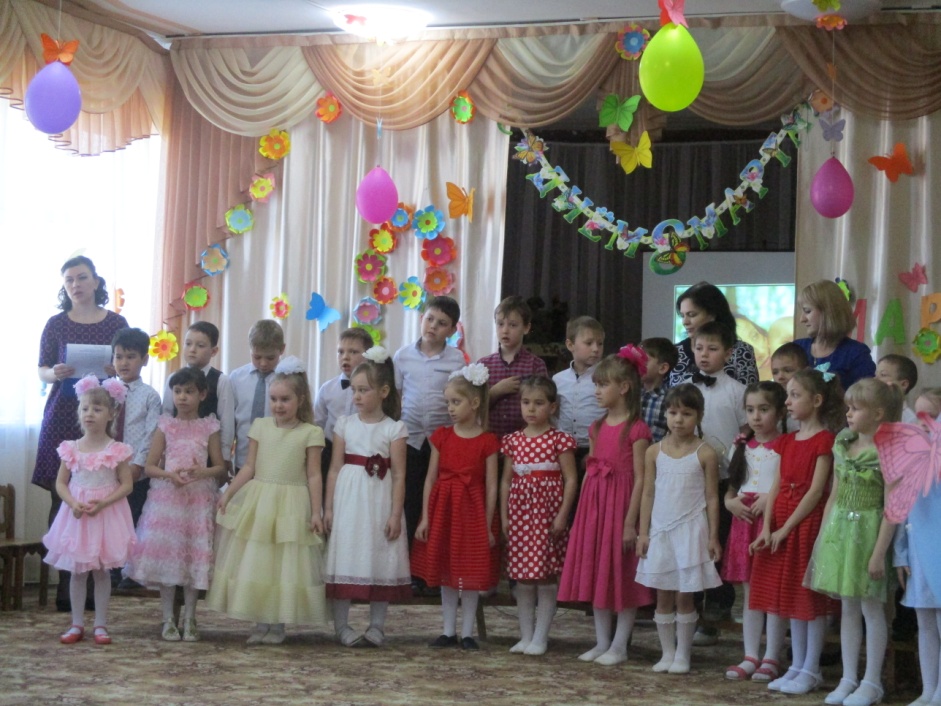 